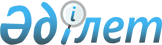 О внесении изменения в приказ Министра по инвестициям и развитию Республики Казахстан от 27 декабря 2018 года № 930 "Об утверждении Правил проведения метрологической экспертизы нормативных правовых актов, технических регламентов, а также межгосударственных и национальных стандартов в области обеспечения единства измерений"Приказ Министра торговли и интеграции Республики Казахстан от 2 июня 2021 года № 388-НҚ. Зарегистрирован в Министерстве юстиции Республики Казахстан 3 июня 2021 года № 22924
      Настоящий приказ вводится в действие с 1 июля 2021 года.
      ПРИКАЗЫВАЮ:
      1. Внести в приказ Министра по инвестициям и развитию Республики Казахстан от 27 декабря 2018 года № 930 "Об утверждении Правил проведения метрологической экспертизы нормативных правовых актов, технических регламентов, а также межгосударственных и национальных стандартов в области обеспечения единства измерений" (зарегистрирован в Реестре государственной регистрации нормативных правовых актов за № 18114) следующее изменение:
      Правила проведения метрологической экспертизы нормативных правовых актов, технических регламентов, а также межгосударственных и национальных стандартов в области обеспечения единства измерений, утвержденные указанным приказом, изложить в новой редакции согласно приложению к настоящему приказу.
      2. Комитету технического регулирования и метрологии Министерства торговли и интеграции Республики Казахстан в установленном законодательством Республики Казахстан порядке обеспечить:
      1) государственную регистрацию настоящего приказа в Министерстве юстиции Республики Казахстан;
      2) размещение настоящего приказа на интернет-ресурсе Министерства торговли и интеграции Республики Казахстан.
      3. Контроль за исполнением настоящего приказа возложить на курирующего вице-министра торговли и интеграции Республики Казахстан.
      4. Настоящий приказ вводится в действие с 1 июля 2021 года и подлежит официальному опубликованию. Правила проведения метрологической экспертизы нормативных правовых актов, технических регламентов, а также межгосударственных и национальных стандартов в области обеспечения единства измерений Глава 1. Общие положения
      1. Настоящие Правила проведения метрологической экспертизы нормативных правовых актов, технических регламентов, а также межгосударственных и национальных стандартов в области обеспечения единства измерений (далее – Правила) разработаны в соответствии с подпунктом 14) статьи 6-2 Закона Республики Казахстан "Об обеспечении единства измерений" и определяют порядок проведения метрологической экспертизы нормативных правовых актов, технических регламентов, а также межгосударственных и национальных стандартов в области обеспечения единства измерений.
      2. В настоящих Правилах используются следующие основные понятия и сокращения:
      1) метрологическая экспертиза – анализ и оценивание правильности и полноты применения метрологических требований, правил и норм, связанных с единством измерений;
      2) уполномоченный орган – государственный орган, осуществляющий государственное регулирование в области технического регулирования и метрологии.
      3. Метрологическая экспертиза проектов и действующих нормативных правовых актов, технических регламентов, а также проектов межгосударственных и национальных стандартов (за исключением стандартов, разрабатываемых на основе международных и региональных стандартов с идентичной степенью соответствия), содержащих требования к измерениям, средствам измерений, в том числе стандартным образцам является обязательной и проводится государственным научным метрологическим центром (далее – ГНМЦ).
      4. Метрологическая экспертиза проектов и действующих нормативных правовых актов (далее – НПА) осуществляется в рамках соответствующей республиканской бюджетной программы по метрологической экспертизе НПА.
      5. Метрологическая экспертиза проектов технических регламентов (далее – ТР) и перечней стандартов к ним, разработанных в рамках Евразийского экономического союза организуется уполномоченным органом и осуществляется в рамках республиканской бюджетной программы по метрологической экспертизе ТР.
      6. Метрологическая экспертиза проектов межгосударственных и национальных стандартов (далее – стандарты) осуществляется на договорной основе по заявке разработчика стандартов, разработанных в рамках:
      национального плана стандартизации, утверждаемого уполномоченным органом в соответствии с подпунктом 6) статьи 9 Закона Республики Казахстан "О стандартизации";
      по инициативе разработчика стандарта.
      7. Метрологической экспертизе подлежат стандарты на продукцию и услуги, работы (процессы), методы контроля (испытаний, измерений, анализа) которые устанавливают:
      требования к характеристикам точности измерений, достоверности измерительного контроля;
      требования к методикам выполнения измерений, средствам измерений, стандартным образцам, аттестованным смесям;
      методики выполнения измерений, анализа, испытаний и измерительного контроля;
      данные о свойствах веществ и материалов, в том числе стандартные справочные данные;
      применение стандартных образцов;
      методики поверки и калибровки средств измерений. Глава 2. Порядок проведения метрологической экспертизы нормативных правовых актов
      8. Разработчик НПА, в котором содержатся требования к измерениям, средствам измерений, стандартным образцам представляет его в ГНМЦ для проведения метрологической экспертизы.
      9. Метрологическая экспертиза осуществляется в срок не более 20 (двадцати) рабочих дней.
      При проведении метрологической экспертизы выполняется анализ и проводится оценивание:
      правильности установления и соблюдения метрологических требований;
      наличия и полноты изложения метрологических требований, включая требования к показателям точности, к измерениям, средствам измерений, стандартным образцам, методикам (методам) измерений, методам оценки соответствия характеристик объектов регулирования;
      реализуемости установленных обязательных метрологических требований;
      соответствия показателей точности заданным требованиям к объектам регулирования;
      соответствия средств и методик (методов) исследований (испытаний) и измерений установленным показателям точности измерений;
      возможности метрологического обеспечения указанных в проекте акта средств измерений, технических систем и устройств с измерительными функциями;
      соответствия алгоритмов обработки результатов измерений задачам исследований (испытаний) и измерений, изложенным в НПА;
      правильности применения метрологических терминов, наименований и обозначений измеряемых величин.
      10. По результатам метрологической экспертизы ГНМЦ направляет разработчику НПА заключение по метрологической экспертизе нормативного правового акта по форме согласно приложению 1 к настоящим Правилам. Глава 3. Порядок проведения метрологической экспертизы технических регламентов
      11. Метрологическая экспертиза ТР Евразийского экономического союза, проектов перечней стандартов, содержащих правила и методы исследований (испытаний) и измерений или проектов акта о внесении изменений в ТР или акта о внесении изменений перечни стандартов осуществляется в соответствии с Порядком проведения метрологической экспертизы проекта технического регламента Евразийского экономического союза, проекта перечня стандартов, в результате применения которых на добровольной основе обеспечивается соблюдение требований технического регламента Евразийского экономического союза, проекта перечня стандартов, содержащих правила и методы исследований (испытаний) и измерений, в том числе правила отбора образцов, необходимые для применения и исполнения требований технического регламента Евразийского экономического союза и осуществления оценки соответствия объектов технического регулирования, утвержденным решением Коллегии Евразийской экономической комиссии от 24 января 2017 года № 10 (далее – Решение).
      По результатам метрологической экспертизы ТР ГНМЦ направляет разработчику ТР заключение по метрологической экспертизе технического регламента по форме согласно приложению Решения. Глава 4. Порядок проведения метрологической экспертизы межгосударственных и национальных стандартов
      12. Метрологическая экспертиза стандартов осуществляется в соответствии с СТ РК 2.71 "Государственная система обеспечения единства измерений Республики Казахстан. Метрологическая экспертиза документов. Основные положения".
      По результатам метрологической экспертизы ГНМЦ в срок не более 20 (двадцати) рабочих дней направляет разработчику стандарта заключение по метрологической экспертизе межгосударственных и национальных стандартов по форме согласно приложению 2 к настоящим Правилам.
      Министерство торговли и интеграции Республики Казахстан Комитет технического регулирования и метрологии Республиканское государственное предприятие на праве хозяйственного ведения "Казахстанский институт стандартизации и метрологии"        Заключение по метрологической экспертизе нормативного правового акта
      Дата выдачи "____" ________ 20___ г. 
      __________________________
      Наименование нормативного правового акта _______________________  
      Государственный орган-разработчик ______________________________  
      Отрасль законодательства _______________________________________  
      Предмет правового регулирования ________________________________  
      Результаты метрологической экспертизы ___________________________  
      Вывод о соответствии/не соответствии нормативного правового акта, положениям 
законодательства Республики Казахстан в области обеспечения единства измерений 
      ______________________________________________________________
      ______________________________________________________________
      Министерство торговли и интеграции Республики Казахстан Комитет технического регулирования и метрологии Республиканское государственное предприятие на праве хозяйственного ведения "Казахстанский институт стандартизации и метрологии"              Заключение по метрологической экспертизе межгосударственных и 
                               национальных стандартов
      Дата выдачи "____" ________ 20___ г.
      Наименование межгосударственных и национальных стандартов _________  
      _________________________________________________________________  
      Обозначение и наименование документа по стандартизации, применяемого для 
гармонизации __________________________________________________________  
      Организация, представившая документ _______________________________  
      Стандарт устанавливает ____________________________________________  
      _________________________________________________________________  
      Результаты метрологической экспертизы _____________________________  
      _________________________________________________________________  
      Иные результаты экспертизы ________________________________________  
      _________________________________________________________________  
      Заключение по метрологической экспертизе межгосударственных и национальных 
стандартов _____________________________________________________________
      __________________________________________________________________
					© 2012. РГП на ПХВ «Институт законодательства и правовой информации Республики Казахстан» Министерства юстиции Республики Казахстан
				
      Министр торговли и интеграции 
Республики Казахстан 

Б. Сұлтанов
Приложение к приказу 
Министра торговли и интеграции
Республики Казахстан
от 2 июня 2021 года № 388-НҚУтверждены приказом 
Министра по инвестициям и развитию
Республики Казахстан
от 27 декабря 2018 года № 930Приложение 1 к Правилам 
проведения метрологической 
экспертизы нормативных 
правовых актов, технических 
регламентов, а также межгосударственных и 
национальных стандартов в 
области обеспечения единства измеренийформа
Эксперт, проводивший Экспертизу
Фамилия, имя, отчество (при наличии)Приложение 2 к Правилам 
проведения метрологической 
экспертизы нормативных 
правовых актов, технических 
регламентов, а также межгосударственных и 
национальных стандартов в 
области обеспечения единства измеренийформа
Эксперт, проводивший экспертизу
Фамилия, имя, отчество (при наличии)